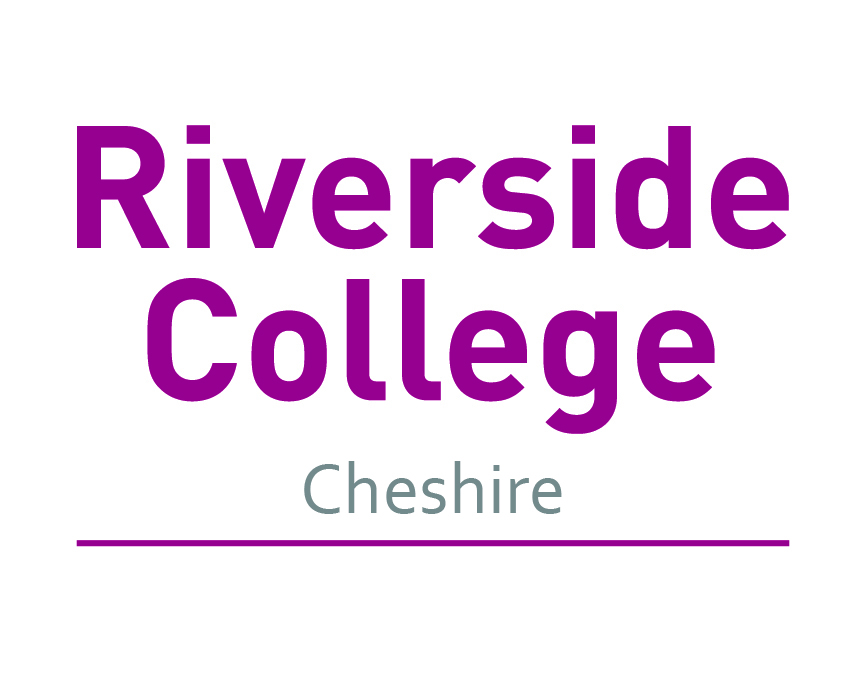 Specialist Pastoral TutorJob DescriptionMain Purpose of JobTo provide effective and personalised pastoral support to learners throughout their college life.Support for StudentsTo provide effective pastoral support to a cohort of students To deliver effective group and 1:1 tutorials to a cohort of studentsTo give appropriate and timely guidance and support to all students, but mainly those who have been identified as cause for concern, including encouraging students to access services available across the college and encouraging them to take an active part in college lifeTo monitor student attendance, conduct and academic progress via the STAR system, IS data, tutor referrals, student reviews and contact with parents/guardiansTo conduct individual interviews, agreeing and communicating detailed targets with students, tutors and parents/carers and review as necessaryTo assist with the process of booking in students for Programme Managers, liaising with other staff regarding appointmentsTo maintain databases and report on attendance, retention, achievement and progressionTo maintain an overview of the students within the college and support as necessary, including co-ordinating reports and references as requiredTo liaise with other cross-college services and curriculum staff on matters relating to students on programmeTo liaise with relevant external agencies as necessaryPersonal DevelopmentTo undertake staff development and attend staff meetings as required and requestedTo undertake continuous professional developmentAdditional DutiesTo meet the individual needs of all students To promote and safeguard the welfare of young people and vulnerable adults at the collegeTo accept flexible redeployment and reallocation of duties commensurate with the level of the post.Specialist Pastoral TutorQualificationsRelevant qualification to minimum of Level 3 (A Level or equivalent)Level 2 qualification in Literacy and NumeracyAward in Education and Training (PTLLS equivalent) or willingness to work towardsEvidence of continuing professional developmentA degree (or equivalent), or professional qualification in field of advice and guidance would be an advantageKnowledge/ExperienceExperience of effective team working and promoting effective relationships between staff, students and the communityExperience of working with and supporting teenagers/young peopleExperience of advice and guidance or student support in education and/or trainingA knowledge of management information systemsKnowledge of safeguarding issuesKnowledge of equality and diversity issuesUnderstanding of reference writing skills and the UCAS schemeExperience of working in a college environment would be an advantageAn understanding of the role of student council within an FE college would be an advantageSkills/AttributesDisplay initiative, be positive and friendlyStrong persuasion skillsEffective communicatorStudent focused approachFlexible approachLogical approach to problem solvingAbility to work under pressureCompetent user of the full range of Microsoft Office ApplicationsAdditional RequirementsWillingness to work flexible hoursParticipation may be required outside normal working hours including evenings and weekendsPost InformationReports through Senior Pastoral Tutor to  Programme ManagerThis post is for 37 hours per week, term-time only,Salary £21,171  (pro rata)The post holder will undertake all duties and responsibilities in compliance with regulatory, legislative and college procedural requirements.